  GRUPA: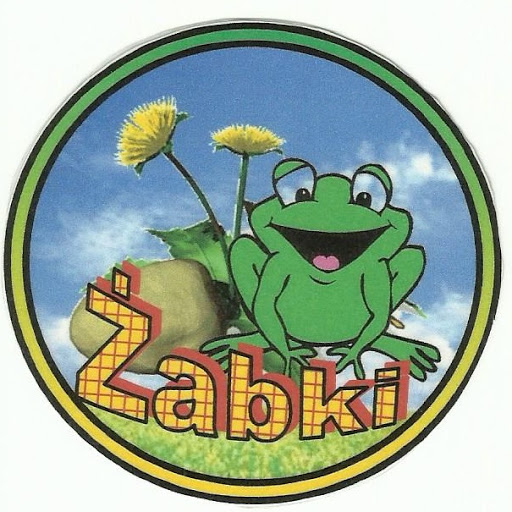                                 Czerwiec, tydz.III                      Temat  tygodnia: Wakacje tuż-tuż    Cele/Umiejętności dziecka:Zapoznanie z wybranymi regionami Polski i ich położeniem na mapieWdrażanie do przestrzegania zasad bezpieczeństwa w czasie letniego wypoczynku oraz zasad kulturalnego odpoczynkuUtrwalanie nazw pór roku, nazw miesięcy i dni tygodniaDoskonalenie techniki czytania ze zrozumieniemRozumienie koniczności podjęcia nauki w szkoleUtrwalanie dodawania i odejmowania w zakresie 10- rozwiązywanie działańDoskonalenie umiejętności określania położenia przedmiotów w odniesieniu               do własnej osoby i innych obiektów Rozwijanie umiejętności wokalnych  i tanecznychDoskonali sprawność narządów mowyUczestniczy w zabawach ruchowych, plastycznych, twórczych, muzycznychDoskonali percepcję wzrokową, słuchową, ruchowąUczestniczy w wycieczce grupowej , przestrzega regulaminu wycieczki